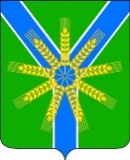 Совет Братского сельского поселенияУсть-Лабинского районаР Е Ш Е Н И Еот 15 февраля 2022 года						№ 3х.Братский									Протокол № 41Об утверждении стоимости гарантированного перечня услуг по погребению на 2022 год, оказываемых на территории Братского сельского поселения Усть-Лабинского районаВ рамках реализации п.22 ст.14 Федерального закона от 06 октября 2003 года №131-ФЗ «Об общих принципах организации местного самоуправления в Российской Федерации», руководствуясь Федеральным законом от 12 января 1996 года №8-ФЗ «О погребении и похоронном деле» и Законом Краснодарского края от 4 февраля 2004 года №666-КЗ «О погребении и похоронном деле в Краснодарском крае», Совет Братского сельского поселения Усть-Лабинского района р е ш и л:1. Утвердить стоимость гарантированного перечня услуг по погребению на 2022 год, оказываемых на территории Братского сельского поселения Усть-Лабинского района согласно приложению.2. Со дня вступления в силу настоящего решения признать утратившим силу решение Совета Братского сельского поселения Усть-Лабинского района от 11 февраля 2021 г. № 1 (протокол № 22) «Об утверждении стоимости гарантированного перечня услуг по погребению на 2021 год, оказываемых на территории Братского сельского поселения Усть-Лабинского района».3. Общему отделу администрации Братского сельского поселения Усть-Лабинского района (Хасиятулловой) опубликовать настоящее решение в районной газете «Сельская новь».4. Контроль за выполнением настоящего решения возложить на главу Братского сельского поселения Усть-Лабинского района Г.М.Павлову.5. Настоящее решение вступает в силу со дня его официального опубликования и распространяется на правоотношения, возникшие с 01.02.2022 года.Председатель Совета Братского сельского поселения Усть-Лабинского района				       Т.В.ШабалинаГлава Братского сельского поселенияУсть-Лабинского района					                  Г.М.ПавловаПриложениек решению Совета Братского сельского поселенияУсть-Лабинского районаот 15 февраля 2022 года № 3 Протокол № 41ПРЕЙСКУРАНТ гарантированного перечня услуг по погребению, оказываемых на территории Братского сельского поселения Усть-Лабинского района с 1 февраля 2022 года Глава Братского сельского поселенияУсть-Лабинского района							Г.М.Павлова№ п\пНаименование услугиСтоимость, руб. с 01.02.2022г.Стоимость, руб. с 01.02.2022г.1Оформление документов, необходимых для погребения154,962Гроб стандартный, строганный, из материалов толщиной 25-32 мм, обитый внутри и снаружи тканью х/б с подушкой из стружки2285,033Инвентарная табличка с указанием ФИО, даты рождения и смерти216,374Доставка гроба и похоронных принадлежностей по адресу, указанному заказчиком1133,015Перевозка тела (останков) умершего к месту захоронения1054,076Погребение умершего при рытье могилы экскаватором1479,507Погребение умершего при рытье могилы вручную2119,848Итого предельная стоимость гарантированного перечня услуг по погребениюИтого предельная стоимость гарантированного перечня услуг по погребению8.1.при рытье могилы экскаватором6322,948.2.при рытье могилы вручную6963,28